ŠTO RADI DJEVOJČICA?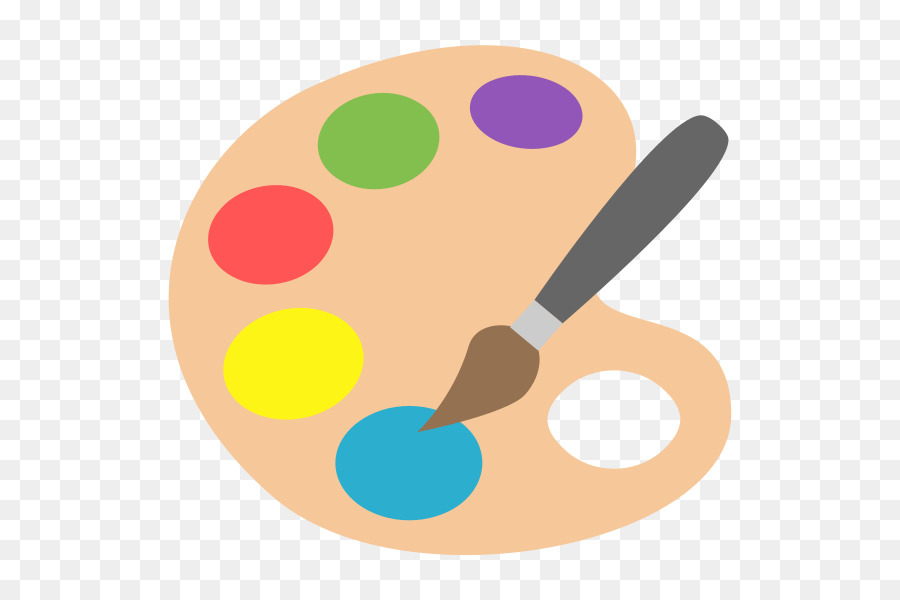 BOJICAMA PO ŽELJI OBOJI SLIKU U PRILOGU,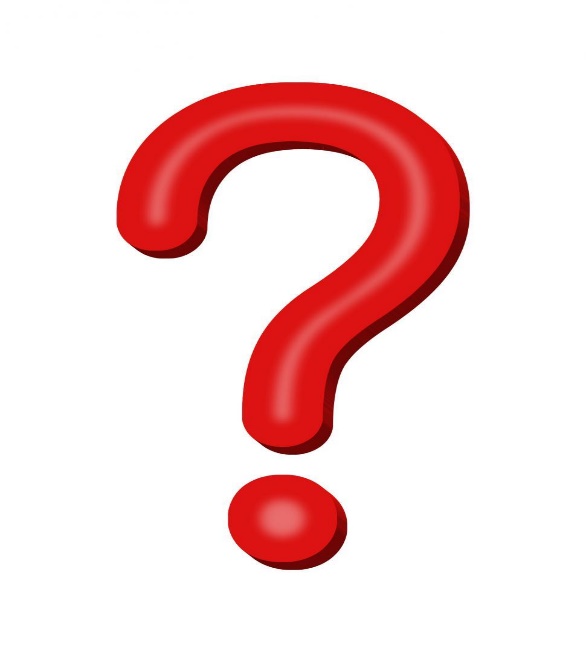 PA ODGOVORI MAMI NA PITANJE: „ŠTO RADI DJEVOJČICA?“ – „BERE CVIJEĆE.“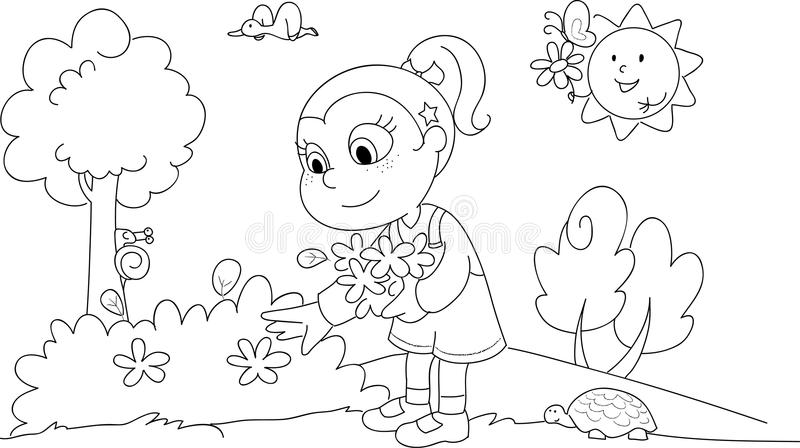 